SONG NAMEARTIST$20boygenius(It Goes Like) NananaPeggy Gou<3<3<3Baauer1x1Ninajirachi & Ravenna Golden2 Grown [Ft. The Kid LAROI]Lil Tjay2009 TOYOTAThomas Headon3 BoysOmar Apollo4EVA [Ft. Pharrell Williams]KAYTRAMINÉ4K TO THE MIDDLE EAST [Ft. UZI]SHABA 5 Things I Can TasteTeenage Joans7 DaysG Flip7 Minutes In HeavenKita Alexander757100 gecs97Doja CatA New LightPretty GirlA Night To Rememberbeabadoobee & LaufeyA&WLana Del ReyAdamLotte Gallagheradore uFred again.. & ObongjayarAdoredRoyel OtisAEIOUPNAU & Empire Of The SunAfterlifeLast DinosaursAgora HillsDoja CatAhhhAsta AlegriaDave WinnelAlienLittle GreenAlive!BakarAll For NothingEddie BenjaminAll GoodPretty GirlAll Like ThatMoktarAll MinePANIAAll My FriendsChannel TresAll My Life [Ft. J. Cole]Lil DurkAll NightBakarAll Of MeKIAN x Becca Hatchall-american bitchOlivia RodrigoAlmost Famous [Ft. Melody Napoleon]Agung Mango aloneWILLOW Always Dancin'BAVHUAlways On Time [triple j Like A Version 2023]ArrDeeAm I DreamingMetro Boomin, A$AP Rocky & RoiseeAmelieGracie AbramsAmEN! [Ft. Lil Uzi Vert/Daryl Palumbo]Bring Me The HorizonAmerica Forever [with Maisie Peters/Carol Ades]Gretta RayAngelPinkPantheressAngel Of DarknessVoid Of VisionAngels [triple j Like A Version 2023]Circa WavesAngels In TibetAmaaraeAnnihilateMetro Boomin, Swae Lee, Lil Wayne & OffsetAnt PileDominic FikeAnt SongaleksiahAntichristHolly HumberstoneAnti-Hero [triple j Like A Version 2023]PendulumAORA [Ft. JUPiTA]DoloRResAsking [Ft. Clementine Douglas] [Radio Edit]Sonny Fodera & MKAtmosphereFISHER x Kita AlexanderAttentionDoja CatAustraliaG FlipAvalanche [Ft. Tasman Keith]JK-47 & Jay Orientb i g g i r l [Ft. yergurl]Oh BoyBaby again..Fred again.. x Skrillex x Four TetBack HomeRum Jungle Back On 74 [Radio Edit]JungleBackboneBlusherBad GyalzNia Archivesbad idea right?Olivia RodrigoBaddersPEEKABOO, Flowdan, Skrillex & G-RexBadness Issa HabitGold FangBAGSBIG WETTballad of a homeschooled girlOlivia RodrigoBalutDoja CatBamboleoDave WinnelBang BangMommaBarbie World (with Aqua)Nicki Minaj & Ice SpiceBarely Holdin' OnPolo GBarmyAdam NewlingBasket Case [triple j Like A Version 2023]Maisie PetersBe Like YouDune RatsBe WellShag Rock Be Your ManG FlipBeggin'Chris Lake & AlunaBeggin' You [Ft. SAYGRACE]Hayden James BestGracie AbramsBest DisasterCucoBest FriendThe Moving StillsBest Mistake I Never MadeBIRDEE 王煒Best You Ever HadKita AlexanderBetterThe Moving StillsBetter [Ft. Jantine]Ziggy RamoBetter LoveEliza RoseBig BlindThe Story So FarBig FUDavid Guetta, Ayra Starr & Lil DurkBig SmokeMatt CorbyBitter Lovers [Ft. BJ The Chicago Kid]Tash SultanaBlack And BlueMemphis LK Black Dress070 ShakeBlack Hole Sun [triple j Like A Version 2023]King PrincessBladesArlo ParksBlak BritneyMiss KaninnaBlame BrettThe BeachesBLEEDThe Kid LAROIBlindSZAblindfoldedAgainst The CurrentBLOCKBUSTER [Ft. Franki Kaneur]DIVEBAR YOUTH BLOOD ON MY NIKEZ [Ft. Juicy J]Denzel CurryBlueTyne-James OrganBlue Eyed BoyTrophy EyesBlue RazzHope Dbluetoothpiri & tommyBody BetterMaisie PetersBody CloseKLPBongos [Ft. Megan Thee Stallion]Cardi BBootleg FirecrackerMiddle KidsBooty DropDoechiiBopSurusingheBopsCoi LerayBoredBeddy RaysBoredMonnieboredtiffi & City GirlBoy ScoutJAWNYBoyhoodThe Japanese HouseBoy's a liar Pt.2PinkPantheress & Ice SpiceBoys Light UpChillinitBrain FreezeNortheast Party HouseBreak My Soul [triple j Like A Version 2023]KimbraBREATHE.Armani WhiteBREATHING UNDERWATERHot MilkBridgeLottie McLeodBringing Me Home [Ft. LAUREL]SnakehipsBroke My Heart [Ft. Mallrat/Jelani Blackman]Alice IvyBroken HeartBroken Heart [Ft. Fanta Ballo]POOLCLVBBroken Is The ManJorja SmithBrown EyesMason DaneBubbleedithBURNA FONEPANIAButterflyJosh CashmanCall Me What You LikeLovejoyCalling [Ft. A Boogie Wit da Hoodie]Metro Boomin, Swae Lee & NAVCandle Flame [Ft. Erick The Architect]JungleCandy AppleTeenage JoansCan't Play Myself (A Tribute To Amy) [Radio Edit]Skepta & Amy WinehouseCan't StandThe GrogansCapable of LovePinkPantheresscatch the nightKee'ahnC'est Comme ÇaParamoreCFBOpen Till L8 x KAHUKXChalk 1.3.3 [2017 Export Wav]Flume & Jim-E StackChangeLaurelCheat [Ft. JoJo]MahaliaCheating On MyselfCXLOE CheerleaderAshnikkoChemicalPost MaloneChill GirlHannah BrewerClose QuartersVacationsCloser To YouMemphis LKCobraMegan Thee StallionCocoonHolly HumberstoneCoffee ShopflowerovloveColdMedhanitCold TouchKito & Grimes AIColourfastPendulumCOMMA'SONEFOURCompanyBOY SODA ConceitedLola YoungContactKelelaConveniencyNia ArchivesCool About ItboygeniusCo-StarAmaaraeCOULD BE WRONG LOSTBOYJAYCoup De Grâce [Ft. Ijale]Dugong JrCoveringLabrinthCraveParamoreCruise ControlAsha JefferiesCrush [Ft. DRIIA & Naike]Hutcherctrl. alt. delete [Ft. Ūla]UkiyoCUT MY HEART OUTdaineCycloneHope DDamage You Still DoMikayla PasterfieldDance The NightDua LipaDancing In The CourthouseDominic FikeDancing Queen  [triple j Like A Version 2023]Pacific AvenueDanteNorthlane DArkSideBring Me The HorizonDash of SpeedRum Jungle Dave FlowFredoDaydreaming [with Franc Moody]Young FrancoDAYS GO BY [Ft. Toro y Moi]SBTRKTDead EndBlusherDear SeventeenGretta RayDeliIce SpiceDEMONSCHEAP-SKATEDemonsDoja CatDesert LandMatt CorbyDevotionArlo ParksDid I Mention I'm SorryPeteyDid You Know That There's A Tunnel Under Ocean BlvdLana Del ReyDie 4 MeHalseydie youngvenbee & RudimentalDifferencesThe Magician & The Aston ShuffleDisillusioned [Ft. serpentwithfeet]Daniel CaesarDiss and DisappointFlowerkidDissipatePolarisDiveOlivia DeanDivisionBarkaaDo It Again [Ft. Mallrat]BENEEdo it alliann diorDo You Like Me?Daniel CaesarDo You Want MeHayden James & Bob MosesDOGTOOTHTyler, The CreatorDominoesJungleDon't Date The TeenagerGretta RayDon't Let Him Say GoodbyeJACOTÉNEDon't Let Me DownGus Dapperton & BENEEDon't Look Down [Ft. BANKS]Jai WolfDon't Really CareDjanabaDoo Wop (That Thing) [Ft. Christine Anu] [triple j Like A Version 2023]Ziggy RamoDoormatHope D DoppelgängerSophie MayDramamineMiddle Kidsdrive ME crazy!Lil YachtyDumbest Girl Alive100 gecsDying Star [Ft. Ethel Cain]AshnikkoEat Your ManDom Dolla & Nelly FurtadoElectric SnowmanRum JungleEmily I'm SorryboygeniusEndless Fashion [Ft. Nicki Minaj]Lil Uzi VertEndless Summer [Ft. Genesis Owusu]Jack RiverEnjoy Your LifeRomyenknee1hemlocke springsEnough For LoveKelelaEnough Is EnoughPost MaloneEscapism [triple j Like A Version 2023]Connie ConstanceEssence [Ft. Super Computer]Oliver TreeEven When I'm Not With YouPierce The VeilEverThe Vanns Every Time I Think I'm HappyGreta StanleyEverybody Hates MeGAYLEEveryone I Like Wants To Kill ThemselvesFELONY. Everytime We Touch [triple j Like A Version 2023]Peach PRCexesTate McRaeexit girlratbagExplodingAngie McMahonEyes AheadDICEF U GoodbyePeach PRCF.U.DjanabaFading Like A PictureDMA'SFall At Your Feet [Ft. Julia Stone] [triple j Like A Version 2023]Peking DukFallen ForDarcie HavenFallingDean BradyFalling or FlyingJorja SmithFamousLoganFantasy [Ft. Don Toliver]Kali UchisFE!N [Ft. Playboi Carti]Travis ScottFeel AliveCat & CalmellFeel Like Makin' Love [Ft. Roberta Flack]SupershyFeelings [Ft. J Hus]Jorja SmithFever Dreamer [Ft. Charlotte Day Wilson/Channel Tres] [Radio Edit]SG LewisFight Back TimeSløtface & The BuoysFigure 8ParamoreFinal BlowMitch SantiagoFine Day AnthemSkrillex & Boys NoizeFireball WhiskeyAngie McMahonFirebreakConfidence ManFirst Person Shooter [Ft. J. Cole]DrakeFleshGolden FeaturesFlight RiskCXLOEFlip A Switch.RAYEFloatSAFIAflowergirlCODY JON Flowers [triple j Like A Version 2023]Nothing But ThievesFly Away XTCKETTAMAFly Girl [Ft. Missy Elliot]FLOFor GrantedYaejiFor RealMatt CorbyForeign AccentMolly MillingtonForeverDMA'SFour Tet Is My Godmother1tbspfreezeTriple OneFrench TipsWIIGZFried RiceRoyel OtisFrom The StartLaufeyFrostbiteYNG MartyrFuck My MoneyBROODSFull machineGracie AbramsGangsta Boo [Ft. Lil Tjay]Ice SpiceGet Back To ThisNewportGet DownPell, Young Franco & MXXWLLget him back!Olivia RodrigoGet RaveyDMA'SGhostNyassaGhost MeHolly HumberstoneGhost Of MeMake Them SufferGila MonsterKing Gizzard & The Lizard WizardGimme Some More [Ft. Shungudzo]Cosmo's MidnightGimme That Bounce [Radio Edit]Mau PGive It To MeMiguelGlimpse Of Us [triple j Like A Version 2023]EliottGlitterBetty TaylorGlue SongbeabadoobeeGo Back HomeBig SkeezGO GO GOJorja SmithGO ON WITHOUT MERuelGOATED. [Ft. Denzel Curry]Armani Whitegod complexŪlaGoing KokomoRoyel OtisGOLDEN TANDay1Good EnoughG FlipGood FeelJK-47 & Jay OrientGood LiesOvermonoGood MoodThe RubensGood TimeAlex LaheyGoodbyes [Ft. FRENSHIP]GladesGoodness GraciousBABY GRAVYGorillaLittle SimzGot Me StartedTroye SivanGraniteSleep TokenGravityLastlingsgreedyTate McRaeGreen HondaBENEEGUMBOOTS [Ft. Babyface Mal]NerveguttervenbeeHaircutBETWEEN FRIENDSHand In My Pocket [triple j Like A Version 2023]The Smith Street BandHappier Than Ever [triple j Like A Version 2023]Teen Jesus and the Jean TeasershappyPrincess NokiaHarbingerPolarisHasta CuandoKali Uchishave u got a light? [Ft. Somber Hills]BESTIESHealedGeorge AliceHealingMolly MillingtonHealingTion Wayneheart attackbella amorHeartbreak BabyGretta RayHeavy Love [Ft. Budjerah]KYEHeistAitch x PLK Hell On EarthCirca WavesHello GoodbyeStevanHeyOld MervsHey Ma'amThe GrogansHey xSesame GirlHigh [Ft. Nerve]Zia JadeHigh For The Summer [Ft. Shamir]Cub SportHigh School DramaLola ScottHighlandsMiddle KidsHoldCub SportHold MeQuavoHolding Me Like WaterLastlingsHollywood Baby100 gecsHome and In LoveMitch SantiagoHome For My HeartArrDee & Cat BurnsHopscotchThe TerrysHOT SAUCE [Prod. Arona Mane]Thandi PhoenixHOT TO GO!Chappell RoanHoudiniDua LipaHoundGolden FeaturesHousewifeSeasideHow Many Dreams?DMA'SHow Much Is Weed?Dominic FikeHowlin' At The New Moon [Ft. Mayer Hawthorne]Alice IvyHuhLoganHummingbirdMetro Boomin & James BlakeI Believe In Love AgainPeggy Gou & Lenny KravitzI Cannot Read Your MindThe GrogansI DON'T WANNA BE LIKE YOURuelI GUESS IT'S LOVE?The Kid LAROII know it won't workGracie AbramsI Like ItTeenage DadsI Love YouTeen Jesus and the Jean TeasersI Might Be Fake [Ft. Georgia]Master PeaceI Miss You [triple j Like A Version 2023]Slowly SlowlyI See Dead People [Ft. Louie Knuxx]The Amity AfflictionI Used To Be FunTeen Jesus and the Jean TeasersI Wanna Dance With YouRoyel OtisI Wanna Live ForeverAlexander 23 I Want YouThe BuoysI Will Let You DownRAAVE TAPESI Wish You RosesKali UchisIce Cream Man.RAYEIce SlippinOmar ApolloidcDear SeattleIDGAF [Ft. Yeat]DrakeIF AND/OR WHENRuelIf U Need It [Radio Edit]Sammy VirjiIf We Ever Broke UpMae StephensI'm DoneBakarI'm Getting Bored of ThisTia GostelowI'm Not SureThe GrogansI'm SoThe TullamarinesI'M THAT BITCHBIA & TimbalandI'm Too Sexy [triple j Like A Version 2023]bbno$Imposter [Ft. Yours Truly]RedHookImposter SyndromeLime CordialeImpuritiesArlo ParksIn Ha MoodIce SpiceIn My BagMahaliaIn The CityCharli XCX & Sam SmithIn the DarkBiig PiigIn Ya City [Ft. Arz]Day1Inarticulate [Ft. The Faim]RedHook Inhale ExhaleSkrillex, Aluna & KitoInhumanePolarisInto Your RoomHolly HumberstoneIris [Ft. Eaglemont] [triple j Like A Version 2023]Luca BrasiIrish Goodbye [Ft. Vic Fuentes of Pierce The Veil]K.FlayIrritatingGAUCIIt Won't Be Like This ForeverNeck DeepIT'S ALRIGHTMashd N KutcherIt's Cool To Be In LoveGreta StanleyIt's Hell Down HereThe Amity AfflictionIt's Not Me, It's You [Ft. DESTIN CONRAD]MahaliaI've Been In Love [Ft. Channel Tres]JungleJacaréSofi TukkerJames DeanTash SultanaJordan 1s [Prod. UTILITY]Vv PeteJoy (Guilt)dustJOY (Head To The Sky)Joy AnonymousJuice of the SunBabe RainbowJune 22ndLil TjayJust Like YouSouth SummitKarma Police [triple j Like A Version 2023]Pierce The VeilKeep ItKid CultureKeep Me SafeCub SportKill BillSZAKill Bill [triple j Like A Version 2023]Tkay MaidzaKill[h]erStand AtlanticKilling MeAluna & TSHAKing BDZ DeathraysKing Of DisappointmentJem Cassar-DaleyKiss It Better [triple j Like A Version 2023]Claire RosinkranzKISS KISS KISSTo OctaviaKissing In Swimming PoolsHolly HumberstoneLabios Mordidos [with KAROL G]Kali UchisLaced UpHilltop HoodsLalaland1300LauraM83Lean Beef PattyJPEGMAFIA & Danny BrownLeave Me Like ThisSkrillex & Bobby RapsLeave ThatOld MervsLeaving The LightGenesis OwusuLET HER BEMaina DoeLet Me GoDaniel CaesarLetting GoAngie McMahonliariann diorLiarParamoreLie In The SunJack RiverLie To YouJack RiverLife Goes Byalmost mondayLife In Slow MotionTrophy EyesLight and DarknessBABYMETALLights OutTeen Jesus and the Jean TeasersLightyearsKinder x BCBCLike A Girl DoesPeach PRCLike It [Ft. Reckz'Capo]KinderLikshotSurusingheLimelightBlusherLittle ThingsJorja SmithLLYLMROSALÍALocals (Girls like us) [with gabby start]underscoresLOLAMAY-ALonely & Hornymerci, mercyLook What You've DoneRadio Free AliceLookin' OutKing StingrayLooking For LoveDisclosureLosTBring Me The HorizonLost In The RushTelenovaLost The BreakupMaisie PetersLost Without YouSan CiscoLOV333 [Ft. Raj Mahal/Taj Ralph/Ki Low/Tanssi]Oh BoyLove AgainThe Kid LAROILove Cocoon [Ft. BENEE]MurokiLove From The Other SideFall Out BoyLove JonesYawdoesitallLove Me BackBag RaidersLove TypePOOLCLVB Lovin On MeJack HarlowLowSZA MadonnaKevin AbstractMagicSkin On SkinMake It SomehowHeadaches & Golden VesselMake MeBorai & Denham AudioMake My Day [with David Guetta]Coi LerayMake Up Your MindCordaeMake Way [Ft. Elsy Wameyo]MotezMake Your Own Kind Of Music [triple j Like A Version 2023]Alex LaheyMaking It ThroughAngie McMahonmaking the bedOlivia RodrigoMama's BoyDominic FikeMe & UTemsMe & YouCentral CeeMess Around [Ft. EARTHGANG]Forest ClaudetteMessed Up [Ft. Kwame]Holy HolyMiami BabyDOPE LEMONMidnight DrivingTeenage DadsMidwestVacationsMike (desert island duvet)Fred again.. x Mike Skinner x Dermot KennedyMind ControlDave WinnelMinivanThe RionsMiss My BabyFELIVAND MomentJess BMona LisaDominic FikeMONACOBad BunnyMonster BrainMia WrayMoonlightKali UchisMORE THAN YOU KNOWblink-182MosquitoPinkPantheressMother NatureMGMTMotor SpiritKing Gizzard & The Lizard WizardMourningPost MaloneMR LUCKYDay1Mrs. HollywoodGo-JoMUST BE NICERuelMUSTARD (WITH 6LACK)Jordan WardMy Barn My RulesMCR-T & horsegiirLMy BodyCoi LerayMy City [Ft. Nerve]SachémMy Delirium [triple j Like A Version 2023]The Moving StillsMy Heart Will Go On [triple j Like A Version 2023]MUNAMy Love Mine All MineMitskiMy Mind Is Eating Me AliveDZ DeathraysNaked Religion [Ft. POOKIE]SUPEREGONatural Habitat [Ft. Ken Carson]070 ShakeNeon St [Ft. Medhanit]Holy HolyNever [Ft. vonn]Ziggy RamoNever Felt So AloneLabrinthNever Going UnderCirca WavesNever Saw It ComingTeen Jesus and the Jean TeasersNevermindBetween You & MeNew Bottega [Ft. Azealia Banks]Torren FootNew JeansNewJeansNEW LOOK [Ft. Tasman Keith]Adrian DzvukeNew YearLipstick Palms New YorkTash SultanaNext ExitVacationsnice 2 mepiri & Tommy VilliersNice to meet you [Ft. Central Cee]PinkPantheressNightmarePolarisNo Bad DaysThe TerrysNo More LiesThundercat & Tame ImpalaNo Nein [Ft. Mietze Conte]1tbspNo Scrubs [triple j Like A Version 2023]Matt CorbyNo Time To Die [triple j Like A Version 2023]Meg MacNobody Gets MeSZANoiseLastlingsNomadicJemzelNormal People ThingsLovejoyNot Strong EnoughboygeniusNot Without My Ghosts [Ft. Phem]The Amity AfflictionNot Your FaultFELIVANDNotes From A Wristd4vdNothing Else MattersTia GostelowNothing MattersThe Last Dinner PartyNothing To SomethingKAHUKX Nothing's Stopping Me NowDear SeattleNovember [Ft. Stormzy]MahaliaNow U DoDJ Seinfeld x Confidence ManNowhere To BeThe GrogansNUMBER 1 PUSSYBIG WETT Number 9 [Ft. Lil Yachty]MiguelOff By HeartDulcie Off My Mind [Ft. SAM WHITE]Coco & BreezyOff With Your HeadRedHookOff Wiv Ya HeadzNia ArchivesOh My [Ft. Moby]Luude & Issey CrossOil [Ft. Stevie Nicks]GorillazOld With YougrentperezOLIVIAKate GillOlympiaDMA'SOMWTrophy EyesOn & On (Again)Confidence Man & Daniel AveryOn My SoulJ-MILLAOn The Eve Of The RushVallis AlpsOne Of Your GirlsTroye SivanOne That Got AwayMUNAOnly 25EliottONLY ONE [Ft. IZY]Close CountersOp Shop Lovergrentperez & Lime CordialeOscar Winning Tears.RAYEOuchiesDoja CatOur People [Ft. The Presets]3%Out of LuckElianieOut of Luck [Ft. Lolo Zouaï/Amber Mark]Tkay MaidzaOut The DoorAmbulanceOverCHVRCHESOVER YOUR DEAD BODYHot MilkOvercomeNothing But ThievesOverdrivePost MaloneOverflowPolarisOverstimulatedCat & CalmellP STANDS 4 PLAYAPANIAPadam PadamKylie MinoguePaint My Bedroom BlackHolly HumberstonePaint The Town RedDoja CatPARTY & BS [Ft. S1mba]KAHUKX Peachsalute & Sammy VirjiPedestalLime Cordiale Pegasus [Ft. Phoebe Bridgers]Arlo ParksPeople ChangeHoly HolyPerfectThe VeronicasPerfect For YouPeach PRCPerfect WorldLastlingsPets And DrugsThe RubensPicking Up [Ft. Deb Never]Biig PiigPiecesDICEPinnacle BitchMiss KaninnaPlay My HeartSTÜMplay the partbella amorPLAYLIST (ROCK DA BOAT)PANIAPleasure PeakEliza Rose & The Martinez BrothersPoison [triple j Like A Version 2023]Tia GostelowPopularThe Weeknd, Playboi Carti & MadonnaPositive SpinGretta RayPostcard XoRedHookPrada [Radio Edit]cassö x RAYE x D-Block EuropePrescriptionRemi WolfPretend To BeHoly HolypRETTyLil YachtyPretty Girl [with Rema]Ice Spicepretty girlsmidwxstPretty GirlsReneé RappPretty UglyZiggy RamoPrice Up! [Ft. xmunashe]Mali Jo$e & Tasman KeithPrincess Diana [with Nicki Minaj]Ice SpiceProject Walls [Ft. YoungBoy Never Broke Again]Lil TjayPromiseVoyagerPROTECTA33 BelowPumpernickelGreat GablePunisherK.FlayQuarter Past 3 [Ft. Eric IV]FredoQueenKita AlexanderQuiet KidFrench The KidRadio OnSophisticated DingoRain [Ft. Adrian Eagle]JK-47 & Jay OrientRakata [Ft. RENEE]The Jungle Giants rampagevenbee & DJ SsRATATASkrillex, Missy Elliott & Mr. OizoRaw RawK.FlayRay Of SolarSwedish House MafiaReady [Ft. Sumner]Holy HolyReal LifeG FlipReal LoveAnna LunoeReal LoveSleepy Tom & NgaiireRebukeKAYTRAMINÉReckless & SweetAmaaraeRed Ruby Da SleezeNicki MinajReelin'Matt CorbyRenaissance (The White Lotus) [Tiësto Remix]Tiësto & Cristobal Tapia De VeerReptilianSTEVAN Resolution/RevolutionThe Linda LindasRetina ShowTame ImpalaRhinestone 1.7.2 [2018 Export Wav] [Ft. Isabella Manfredi]FlumeRhyme DustMK & Dom DollaRhythmsBeddy RaysRibenaKYERich Baby Daddy [Ft. Sexyy Red/SZA]DrakeRide For MeClub Angel & Becca HatchRight Here, For NowBakarRing-a-LingTkay MaidzaRoach QueenFuture StaticRoughG FlipRound 2AitchRumbleSkrillex, Fred again.. & FlowdanRumspringaHannah BrewerRunMaisie PetersRun It UpCoi LerayRunning Out Of TimeParamoreRushTroye SivanRUSH (Blush)WilloRuthlessHooligan Hefs & Celina SharmaSacrifice (Radio Mix)Kx5 & Sofi TukkerSalt [Ft. The Grogans]Teen Jesus and the Jean TeasersSaltwater PeopleCharlie Needs BracesSamantha JonesMatilda PearlSandmanTai VerdesSatanistboygeniusSaturn ReturningAngie McMahonSaving UpDom DollaSay Goodbye [Ft. Billy Raffoul]LOSTBOYJAYSay Hi [Ft. George Alice]BasenjiSay It Right [triple j Like A Version 2022]KindersAy sOMETHINgLil YachtySay Yes To HeavenLana Del ReySCANDALŪlaScarsJayda GScary [Ft. Aitch]A1 x J1Scary MoviesThe RionsScrew TimeClaire RosinkranzSee Ya ThereGenesis OwusuSee You TomorrowBad//DreemsSelf LoveMetro Boomin & Coi LeraySelfishslowthaisentimentalbella amorSet Fire To The Rain [triple j Like A Version 2023]d4vdSettle PetalThe BuoysSeventy Thorns [Ft. Jonathan Davis]Kim Draculasever the blighthemlocke springsSEX ON THE BEACHStand AtlanticShades Of Love [Ft. The Joy]The Blessed MadonnaShittin' MeA$AP Rockyshoot slowTriple OneShovelmerci, mercyShow Me The MoneySnakehips & Tkay MaidzaShyK.FlaySi Te Portas Bonito [Radio Edit]Sofia KourtesisSidelinesSouth SummitSignsLitheSilent AssassinTkay Maidza & FlumeSilent DiscoThe TerrysSilent Running [Ft. Adeleye Omotayo]GorillazSilk Chiffon [triple j Like A Version 2023]Mia WraySILLY BOYVelvet TripSilver [triple j Like A Version 2023]Trophy EyesSilver Liningmerci, mercySILVER TOOTH. [with A$AP Ferg]Armani WhiteSince I Have A Lover6LACKSinnerThe Last Dinner PartySIPBOY SODASittin' On Top Of The WorldBurna BoySITTING IN TRAFFICRuelSkinJada WeazelSleep It OffDulcieSleep Welld4vdSlime You Out [Ft. SZA]DrakeSlipping AwayLove Fame TragedySlow DownJem Cassar-DaleySlowdown (girl what's up)YellowStrapsSnoozeSZASnow AngelReneé RappSo CoolGreat GableSo Much In LoveD.O.DSofa KingRoyel OtisSolid Rock [Ft. William Barton]Goanna x Moss x Tasman KeithSolitude [with BIA/Lucky Daye]SnakehipsSomething FamiliarMAY-ASomething In The Way [triple j Like A Version 2022]RÜFÜS DU SOLSomething MoreSputnik SweetheartSomething We Are OvercomingDMA'SSometimes (My Brain Doesn't Work) [Ft. Between You & Me]Somber HillsSometimes… [with Daya/EARTHGANG]SnakehipsSongs About ItCub SportSore LoserDulcieSorry [triple j Like A Version 2023]venbeeSorry InsteadSpacey JaneSossaup [Ft. Amaarae]KAYTRAMINÉSourTia GostelowSour Berry1tbspSpaceshipGold FangSpaghetti [Ft. Kid Sistr]K.FlaySpeedracerTeenage DadsSpin Me Like Your RecordsPacific AvenueSpring To LifeTia GostelowSprinterDave & Central CeesproutsixarasStacy's Mom [triple j Like A Version 2023]Kita Alexanderstart againiann diorStart AgainVallis AlpsStay [triple j Like A Version 2023]Rum JungleStay BlessedGenesis OwusuStay Or GoThe Belair Lip BombsSticky [Ft. Lolo Zouai]KitoStill Have RoomHockey DadStockholmDICEStrangersKenya GraceStrawberry DaydreamPacific AvenueStudio 54 [With Leyla Blue/Jafunk]Young FrancoStylin'Club AngelSugar [Ft. Soaky Siren]RitonSugar Coated Lies [Ft. Alice Skye]Ziggy RamoSunsetTai VerdesSuper EgoBabe RainbowSuper ShyNewJeansSuperglueTeenage JoansSUPERSTARMatilda Pearl & Hey! AstroSuper-VisionDICE SurvivorGenesis OwusuSweat You Out My SystemMAY-ASweetheartOld MervsTake It OffFISHER & AatigTake What You WantThe RionsTale Of A ManTeenage DadsTarantulaGorillazTeacherLipstick Palms Tell HerMia WrayTell MeEliottTell Me What The Cost IsYb.tenFred again.. & JozzyTerms & ConditionsVacationsTerms and ConditionsMahaliaTest DriveDulcieThe BendKing Princessthe BLACK seminole.Lil YachtyThe Caliphate [Ft. Vince Staples]Earl Sweatshirt & The AlchemistThe ChantDuke DumontThe FeelsLabrinthThe GrantsLana Del ReyThe HillbilliesBaby Keem & Kendrick LamarThe HypeSigridThe Jaws Of LifePierce The VeilThe Last Of Your KindThe Vanns The Last TimeNat DunnThe NewsParamoreThe OneRoss From FriendsThe Pirate SongHannah BrewerThe RecipeGut HealthThe RoachGenesis OwusuThe SeaRomyThe SummoningSleep TokenThe Sweet Escape [triple j Like A Version 2023]Jem Cassar-DaleyThe VoidSpiritboxThe WayKIANthe way things gobeabadoobeeThe WeekendStormzy & RAYEThe World Don't Owe You AnythingLuca BrasiThe Worst Person AliveG FlipTHE zone~Lil YachtyTheiaKing Gizzard & The Lizard WizardThem Changes [triple j Like A Version 2023]StevanTherapyBudjerahThey Don't Love ItJack HarlowThey Wouldn't Let Me InAlex LaheyThink Fast [Ft. Weezer]Dominic FikeThinkin Bout The NightsThe VannsThis Time [Ft. Tasman Keith]Holy HolyTied Up!Genesis OwusuTill The Wheels Fall OffCXLOETimebombCharleyTiredYb.TMO (Turn Me On) [Ft. Kevin Lyttle]Luude & Bru-CTo Be Yours [Ft. Claud]ODESZATodaySAFIATomorrow Is ClosedNothing But ThievesTOO MUCHThe Kid LAROI, Jung Kook & Central CeeToo Much (Is Too Much)Beddy RaysTormenta [Ft. Bad Bunny]GorillazTorture Me [Ft. Skrillex]100 gecsTouristRedHookToxic Trait [Ft. Fredo]StormzyTrauma PatientMARLON X RULLATreat Me BetterTeen Jesus and the Jean TeasersTrippin UpThe Jungle GiantsTrue BlueboygeniusTrue FriendsThe VannsTry MeJorja SmithTubthumping [triple j Like A Version 2023]These New South WhalesTuff LuckDZ Deathrays Tuned InSouth SummitTurn Your Phone Off [Ft. Destroy Lonely]PinkPantheressTUYAROSALÍATwo Tens [Ft. Anderson .Paak]CordaeTwo YearsForest ClaudetteUh ohGut HealthUK RapDave & Central CeeUMI Says [triple j Like A Version 2023]Joey Bada$$UN PREVIEWBad BunnyUNAVAILABLE [Ft. Musa Keys]DavidoUnder The LightSan CiscoUndo UNinajirachiUneasy [Ft. Lil Wayne]Jon BatisteUPLEE.updownpiri & tommyUpgradedGretta RayUpsidedown [Ft. Poppy Baskcomb]MEDUZAUse MeBlake RosevampireOlivia RodrigoVapid [Ft. Louisahhh]Golden FeaturesVenenoSofi Tukker, Mari Merenda & Sophia ArdessoreVertigoGriffVideo GameBudjerahVideo Killed The Radio Star [triple j Like A Version 2023]Teenage DadsViper RoomThornhillVoreSleep TokenW4NNA DOThomas HeadonWAIT! [Ft. Logan M]YNG Martyr Wake Me UpPacific AvenueWasted EyesAmaaraeWatch MeBiig PiigWaterTylaWay BackSkrillex, PinkPantheress & Trippie ReddWay That You LoveCheap DateWe Are Warriors [Ft. Mi-kaisha]NookyWe Could Be Love [Ft. AR/CO]Hayden JamesWe Don't Talk About ItThelma PlumWe Still BelieveThe Blessed Madonna & Jamie PrincipleWeightlessArlo ParksWelcome To My IslandCaroline PolachekWelcome to the DCCNothing But ThievesWestsideThe Moving StillsWhat Hurts The MostTrophy EyesWhat It Is (Block Boy) [Ft. Kodak Black]DoechiiWHAT JUST HAPPENEDThe Kid LAROIWhat Nightmares Are Made OfUllahWhat Was I Made For?Billie EilishWhat's The Time Where You Are?Troye SivanWhere do we go now?Gracie AbramsWHERE DOES YOUR SPIRIT GO?The Kid LAROIWHERE SHE GOES Bad BunnyWhine UpHutcherWhite Flag [triple j Like A Version 2023]SAFIAWho Told You [Ft. Drake]J HusWild HeartTowa BirdWindowspill tabWings Of TimeTame ImpalaWitchcraftKing Gizzard & The Lizard WizardWon OneTkay MaidzaWords I SayMatt CorbyWormsAshnikkoWorst Thoughts In The WorldSophie MayWorth It.RAYEWORTHLESSd4vdWUACVTkay MaidzaWY@Brent FaiyazWYM?Isaac PuerileYEAH!Between You & MeYES [Ft. DJ Total Eclipse/Marlon]A.B. Original Yield [Ft. Rromarin]Golden FeaturesYokeTeenage JoansYouMall Grab & FlansieYou & IVallis Alpsyou already know (demo_2021).wavJACOTÉNEYou and Id4vdYou FirstParamoreYou Know What I NeedPNAU & Troye SivanYou Make Me SickCarla WehbeYOU NEEDED A HIT//KennyHooplaYou Really Got Me [triple j Like A Version 2023]The GrogansYou Thought [Ft. Janelle Monáe]Teezo TouchdownYour BloodAURORAYour FuneralMAY-AYou're Just A Boy (And I'm Kinda The Man)Maisie PetersYUCK! [Ft. Short Stack]CLOE TERAREZero GsShag RockZuriel JK-47, Jay Orient, Emily Wurramara, Hannah Sands & Billy Davis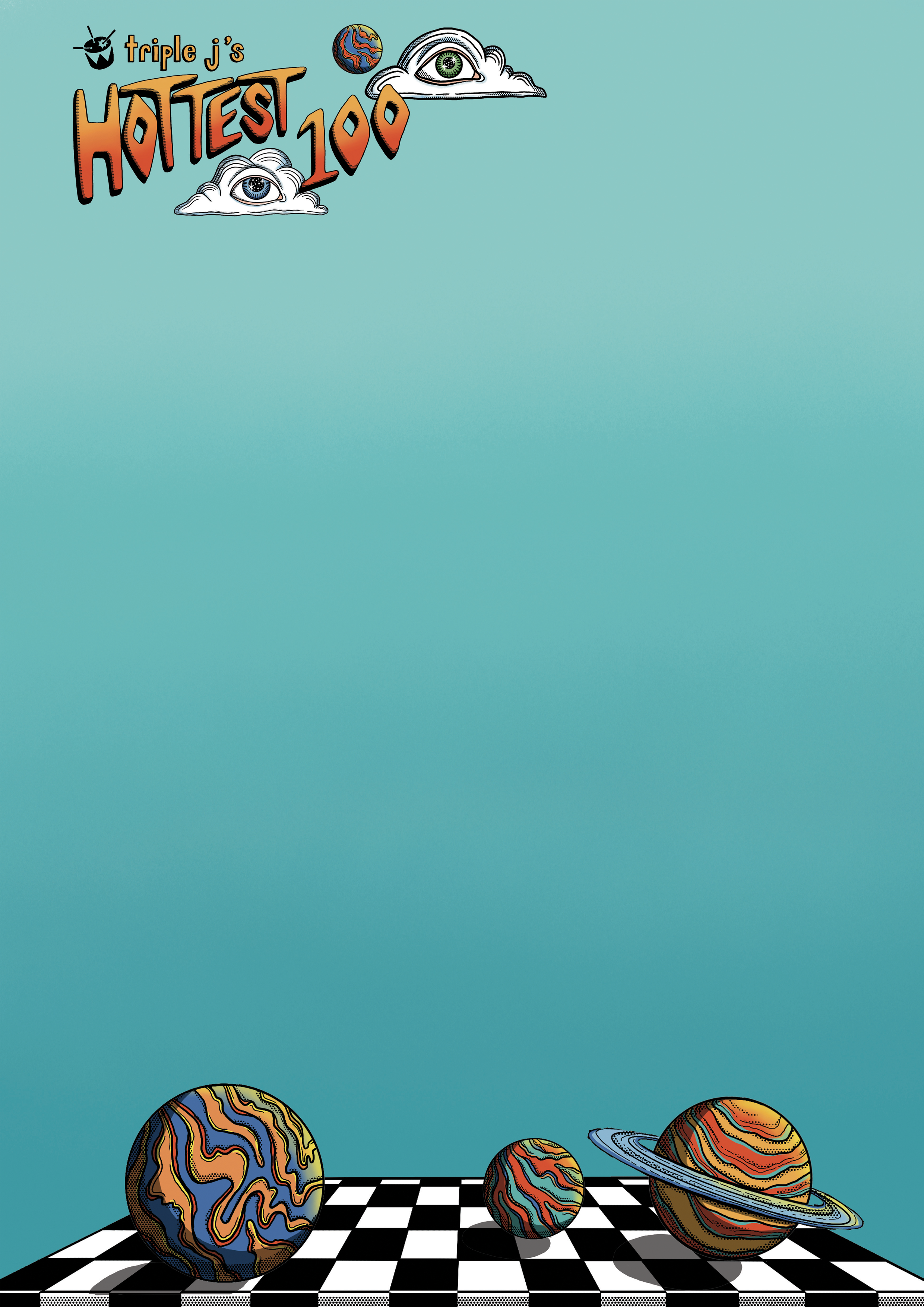 